READING AND ACTIVITY PAGES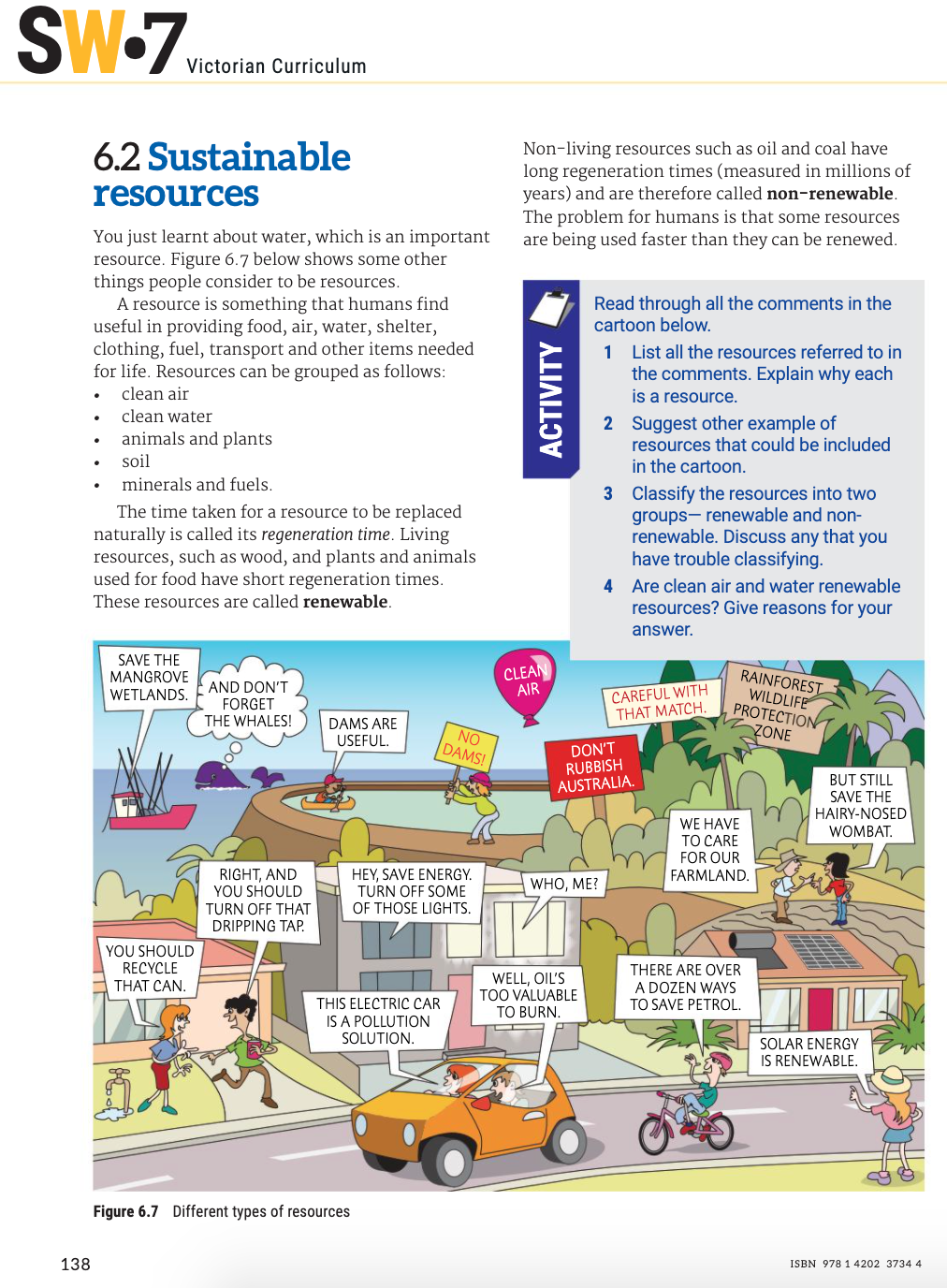 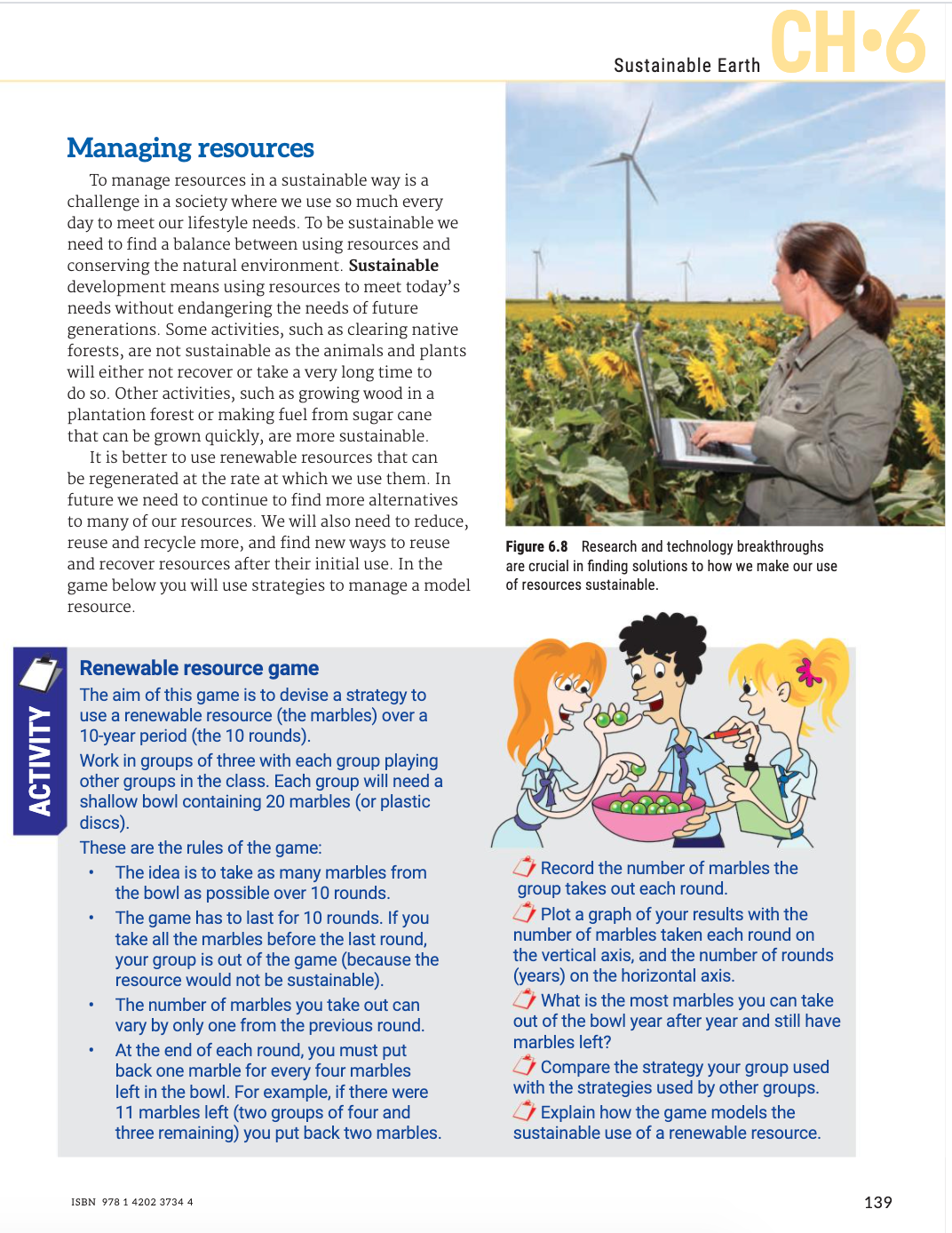 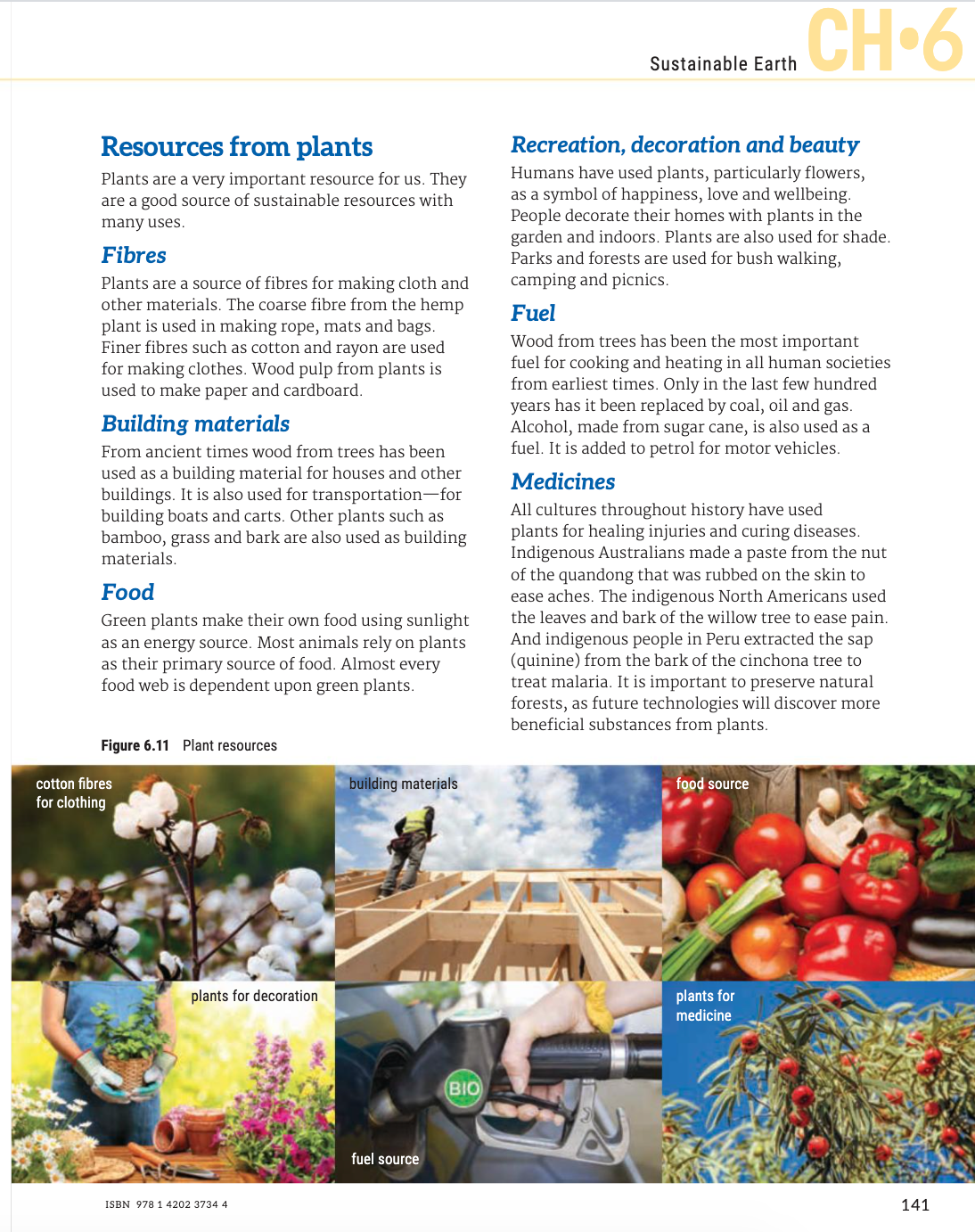 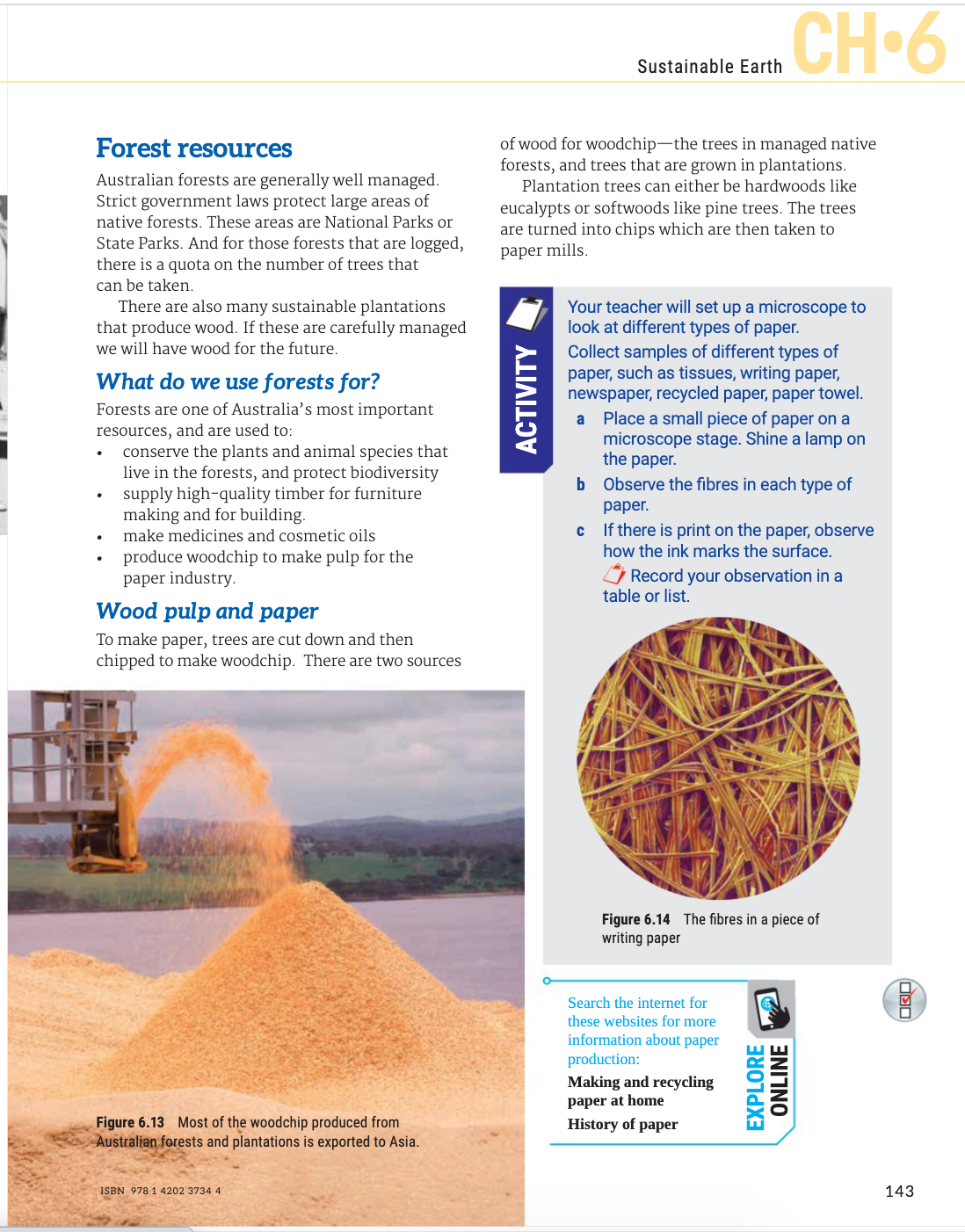 SCIENCE AS A HUMAN ENDEAVOUR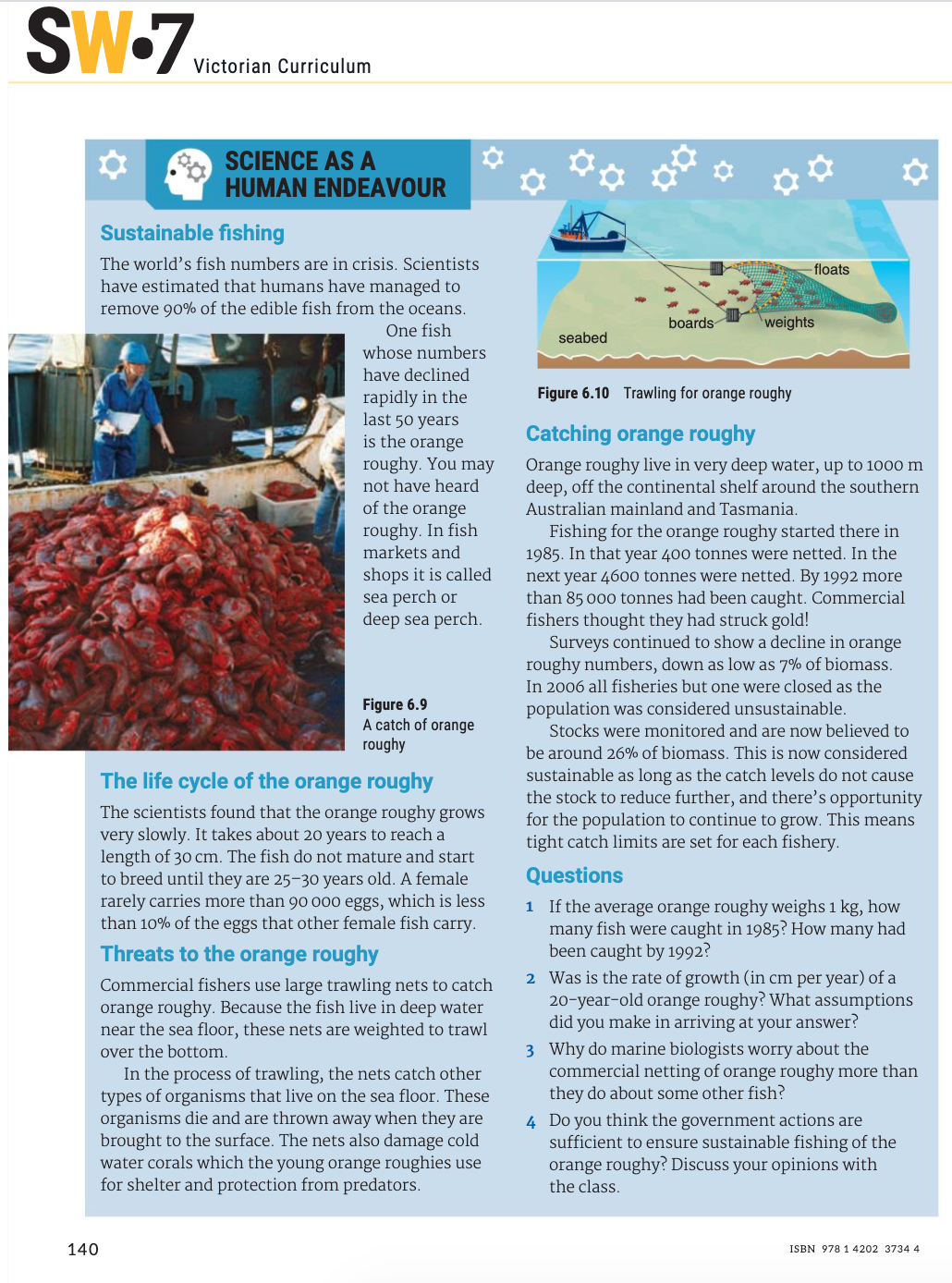 Week: Term 2, Week 7Day/Date: Monday 31st May – Tuesday 1st June 2021                   Class: 7Topic: Science (sustainable resources)CompletedSuggested TimeLearning ActivityStudent ActionPlease note, all textbook pages referred to for this checklist have been provided in this word document.Please note, all textbook pages referred to for this checklist have been provided in this word document.Please note, all textbook pages referred to for this checklist have been provided in this word document.Please note, all textbook pages referred to for this checklist have been provided in this word document.30 minSustainable resources - readingRead ‘6.2 Sustainable resources’ on pages 138 (top half of page), 139 (top half of page), 141 and 143. 15min Sustainable resources - activityComplete ‘Activity’ questions 1 - 4 (in the blue box on page 138)15 minScience as a Human Endeavour – Sustainable fishingRead ‘Science as a Human Endeavour’ on page 140. Complete Questions 1-4. 